Гмырина Ольга ИеронимовнаЗаведующаяТелефон: 8 (49355) 2-11- 64 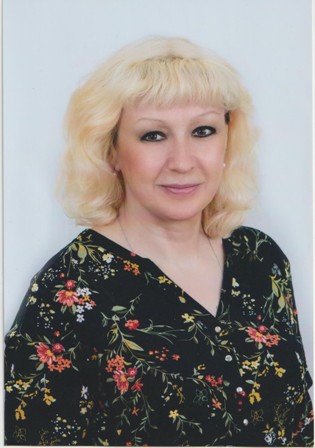 E-mail: gpdetsad3@yandex.ru                                                                    Образование: Среднее специальное                                                                           Кинешемское педагогическое училище, 1990 г.        Общий стаж работы: 36 летСтаж работы по специальности: 36 летПовышение квалификации:2021 г. – ГАУДПО ИО «Университет непрерывного образования и инноваций» г. Ивановопрограмма «Антитеррористическое образование и профилактика молодёжного экстремизма в образовательных организациях» Профессиональная переподготовка:2022 г. – ООО «Центр непрерывного образования и инноваций» г. Санкт-Петербургпрограмма «Менеджмент в образовании», присвоена квалификация менеджер2022 г. – ФГБОУ ВО «Ивановский государственный университет» г. Ивановопрограмма «Логопедия», присвоена квалификация логопедРезультаты аттестации: соответствие занимаемой должности, 2018 г.Награды и достижения:2004 годГрамота Главы администрации Гаврилово – Посадского района: «За успехи в организации воспитательного процесса, формирование культурного и нравственного развития личности».2005 годПочётная грамота отдела образования: «За многолетнюю педагогическую деятельность, большой вклад в дело воспитания детей».2008 годБлагодарность УВД  Ивановской области и Начальника Департамента образования Ивановской области: «За целенаправленную работу по пропаганде безопасного образа жизни в сфере дорожного движения и профилактике детского дорожно- транспортного травматизма».Почётная грамота Департамента образования Ивановской области: «За многолетний труд и высокий профессионализм».2010 г.Почётная грамота Главы администрации муниципального района: «За укрепление материально – технической базы дошкольного образовательного учреждения».2013 г.Почётная грамота отдела образования: «За значительные успехи в организации и совершенствовании воспитательного процесса в дошкольном образовательном учреждении».Благодарность Председателя Ивановской областной Думы за активное участие в конкурсе «Народное творчество», популяризацию декоративно – прикладного искусства, приобщение подрастающего поколения к сохранению и развитию народной культуры.2014 годДиплом  II степени начальника Управления координации комплекса социальных вопросов за высокое профессиональное мастерство, творческий поиск и оригинальное художественное решение представленных моделей одежды на X районном молодёжной моды «Златошвейка».Почётная грамота отдела образования: «За добросовестный труд , значительный вклад в развитие дошкольного образования».Благодарность Департамента образования Ивановской области: «За добросовестный труд и большой вклад в образование и воспитание подрастающего поколения».2015 годБлагодарность Департамента образования Ивановской области заБлагодарность главы администрации муниципального района В.Ю. Лаптева Гмыриной О.И.за активную деятельность в организации спортивно – масоовой работы в дошкольном образовательном учреждении.2018 годПочётная  грамота отдела образования: « За качественную подготовку дошкольного образовательного учреждения к новому учебному году», 2018 г.2019 год Почётная грамота Главы Гаврилово – Посадского муниципального района: «За многолетний добросовестный труд, высокий профессионализм и большой вклад в обучение и воспитание детей дошкольного возраста», 2019 г.Благодарность Управления социальной сферы Администрации Гаврилово – Посадского муниципального района: «За активное участие в подготовке и проведении праздничныхмероприятий, посвящённых 585 юбилею со дня присвоения статуса города Гаврилов Посаду, 2019 г.2020 год  Грамота Заместителя Главы администрации, начальника Управления за организацию работы дежурных групп в период действия режима повышенной готовности, 2020 г.Благодарность Главы Гаврилово – Посадского муниципального района за активное участие в работе волонтёрского центра по оказанию помощи жителям Гаврилово – Посадского муниципального района в период распространения новой новой коронавирусной инфекции (COVID – 19)